ARBRE À OBJECTIF   Le présent outil a été conçu d’après les ouvrages suivants :Planification de projet/programme, Manuel d’orientation, FICR, 2010.Programme/Project Management: The Results-based Approach (en anglais), CICR, 2008.L’arbre à objectif, ou arbre à solution, est utilisé durant la phase de planification stratégique. Cet arbre est semblable à un arbre à problèmes, sauf qu’il concerne les objectifs plutôt que les problèmes. Parfois, les contextes sont très complexes et trop de problèmes ont été relevés. Il peut ainsi s’avérer difficile de définir un seul objectif par projet. Dans une telle situation, on utilise couramment un « arbre à objectif » en vue d’élaborer, de définir et de choisir un objectif. Cet arbre vous permet de choisir un objectif parmi tous les objectifs potentiels de l’intervention. Pour orienter votre choix, vous devez résumer de grandes quantités de renseignements et les étudier avec soin en vue de déterminer quelle sera la meilleure marche à suivre. Dans la pratique, un certain nombre de compromis doivent souvent être faits pour équilibrer les intérêts des différents acteurs, les demandes de la population et les contraintes pratiques telles que les ressources et le temps disponibles.L’arbre à objectif est un outil qui sert simplement à faciliter l’analyse et la présentation des idées. Il permet de veiller à ce que l’analyse des objectifs potentiels du projet reste centrée sur une variété de problèmes prioritaires clairement identifiés, ce qui constitue sa principale force.Conseils pour l’élaboration d’un arbre à objectif :Pour créer un arbre à objectif, utiliser l’arbre à problèmes comme base.Étape 1 : Remplacer chacun des problèmes de l’arbre à problèmes par des énoncés positifs. Pour ce faire, transformer chaque situation négative en situation positive à la fois souhaitable et concrètement réalisable.Par exemple :PROBLÈME = Taux élevé de maladies hydriques dans le camp de réfugiés XXX.  BESOINS = Accès à de l’eau potable en quantité suffisante. OBJECTIF = La population du camp de réfugiés XXX a accès à un minimum de 7,5 litres d’eau par personne, par jour, pour la consommation, la cuisson et l’hygiène personnelle (norme Sphère dans une situation idéale : 15 litres par jour). Étape 2 : Reproduire la forme de l’arbre à problèmes et placer les objectifs au même endroit que les problèmes. Il en résultera un arbre à objectifs.Étape 3 : Vérifier la logique pour veiller à la validité et à l’exhaustivité de la hiérarchie (les relations de cause à effet de l’arbre à problèmes sont inversées et deviennent des relations entre moyens et fins). Un niveau d’objectif permettra-t-il l’atteinte du suivant ?Il pourrait y avoir certaines causes très générales au bas de l’arbre. Ces causes ne peuvent pas être changées en objectifs pouvant facilement être atteints dans le cadre d’une intervention. Aussi, elles constituent plutôt des facteurs externes, à savoir des contraintes devant être considérées et évaluées en vue de vérifier la faisabilité de l’action.Plus d’acteurs participeront à l’élaboration de l’arbre à objectif, plus votre analyse sera pertinente. Vous vous assurerez ainsi que les opinions et les points de vue de différents groupes d’acteurs sont suffisamment représentés et éclaircis.Au besoin, les différents aspects d’un arbre à objectif peuvent être approfondis davantage à l’aide de groupes de discussion ou d’entretiens.Exemple d’arbre à objectif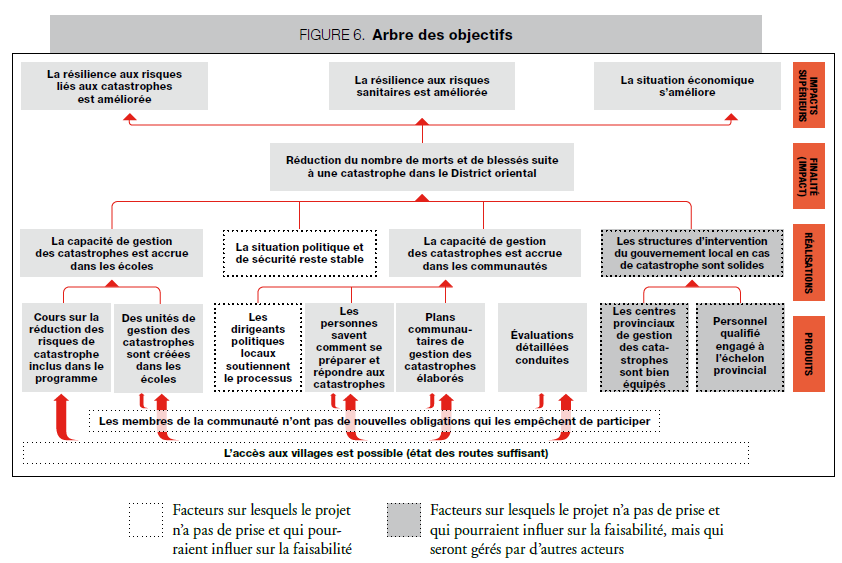 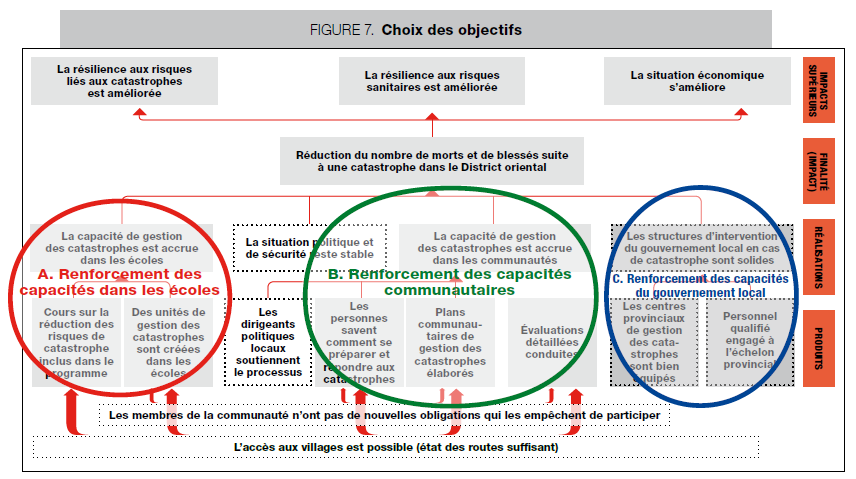 